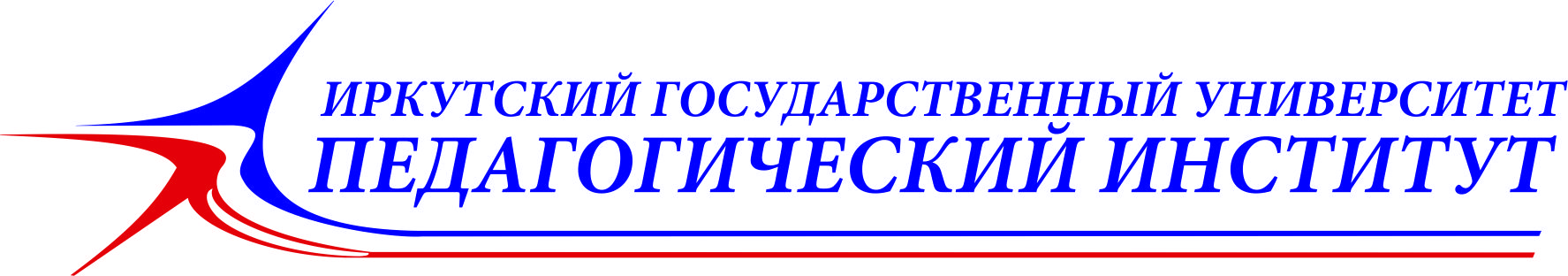 Индивидуальные достижения, учитываемые при поступлении      на все направления и образовательные программы ИГУ в 2023 Индивидуальные достижения, учитываемые при поступлениина направления и образовательные программы Педагогического института ИГУВозможности использованияиндивидуального достижения Вид индивидуального достиженияПрисуждаемое количествобалловУчитывается при поступлении на все направления и образовательные программыДиплом о высшем образовании с отличием10Учитывается при поступлении на все направления и образовательные программыСтатьи в журналах, индексируемые Web. Of Sc. или Scopus4Учитывается при поступлении на все направления и образовательные программыСтатьи в журналах из списка ВАК3Учитывается при поступлении на все направления и образовательные программыУчастие в выполнении научно-исследовательских работ в рамках 
контрактов, хозяйственных договоров, бюджетных субсидий, 
выделяемых на конкурсной основе, соглашений с государственными и 
негосударственными фондами2Учитывается при поступлении на все направления и образовательные программыУчастие в студенческих олимпиадах/конференциях, во  время обучения в бакалавриате (специалитете), соответствующих области знаний выбранному направлению магистратуры2Учитывается при поступлении на все направления и образовательные программыПрохождение подготовительных курсов для поступления в 
магистратуру в данном структурном подразделении2Учитывается при поступлении на все направления и образовательные программыПолучение Оксфордской стипендии за время обучения в бакалавриате2Учитывается при поступлении на все направления и образовательные программыПрохождение курсов повышения квалификации, соответствующих по 
тематике выбранному направлению магистратуры, либо наличие 
документа о получении дополнительного образования по 
выбранному направлению магистратуры	2Учитывается при поступлении на все направления и образовательные программыСтатьи в прочих журналах (не из списка ВАК и не
индексируемые Web. of Sc. или Scopus)1Учитывается при поступлении на все направления и образовательные программыТезисы докладов на международных и
российских конференциях1КодНаименование направления (специальности)Наименование индивидуального достижения Подтверждающие документыПрисуждаемоекол-во баллов44.04.0144.04.0244.04.0344.04.04На все направления и направленности (профили) подготовки1. Олимпиада по педагогике «ANTE, MAGISTER!» (ВПЕРЕД, УЧИТЕЛЬ!)Диплом победителя или призёра 344.04.0144.04.0244.04.0344.04.04На все направления и направленности (профили) подготовки1. Олимпиада по педагогике «ANTE, MAGISTER!» (ВПЕРЕД, УЧИТЕЛЬ!)Диплом (сертификат) участника 144.04.0144.04.0244.04.0344.04.04На все направления и направленности (профили) подготовки2. Конкурсы профессионального мастерства, соответствующие направлению (направленности) программ магистратурыДиплом победителя конкурса344.04.0144.04.0244.04.0344.04.04На все направления и направленности (профили) подготовки2. Конкурсы профессионального мастерства, соответствующие направлению (направленности) программ магистратурыДиплом призера  конкурса244.04.0144.04.0244.04.0344.04.04На все направления и направленности (профили) подготовки2. Конкурсы профессионального мастерства, соответствующие направлению (направленности) программ магистратурыДиплом (сертификат) участника144.04.0144.04.0244.04.0344.04.04На все направления и направленности (профили) подготовки3. Диплом кандидата наук или доктора наукДиплом244.04.02 Психолого-педагогическое образованиеСоциальная педагогикаВсероссийский конкурс социальных проектов среди старшеклассников, студентов и учащейся молодежи (ИГУ)Диплом победителяили призёра конкурса344.04.02 Психолого-педагогическое образованиеСоциальная педагогикаВсероссийский конкурс социальных проектов среди старшеклассников, студентов и учащейся молодежи (ИГУ)Диплом (сертификат) участника конкурса144.04.02 Психолого-педагогическое образованиеСоциальная педагогикаВолонтерская (добровольческая) деятельностьКнижка волонтера344.04.02 Психолого-педагогическое образованиеПрактическая психология личностиКонкурс психолого-педагогических (авторских) разработок педагогов-психологов и студентов (Педагогический институт ИГУ)Диплом победителяили призёра конкурса344.04.02 Психолого-педагогическое образованиеПрактическая психология личностиКонкурс психолого-педагогических (авторских) разработок педагогов-психологов и студентов (Педагогический институт ИГУ)Диплом (сертификат) участника конкурса1